编号：57013               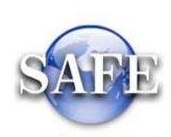 “银行、农村信用社、兑换机构及非金融机构等结汇、售汇业务市场准入、退出审批”行政审批服务指南发布日期：2020年11月20日实施日期：2020年11月20日发布机构：国家外汇管理局一、项目信息项目名称：银行、农村信用社、兑换机构及非金融机构等结汇、售汇业务市场准入、退出审批；项目编号：57013；审批类别：行政许可。二、适用范围本指南适用于“银行、农村信用社、兑换机构及非金融机构等结汇、售汇业务市场准入、退出审批”的申请和办理。三、设定依据	（一）《中华人民共和国外汇管理条例》（国务院令第532号）第二十四条：“金融机构经营或者终止经营结汇、售汇业务，应当经外汇管理机关批准；经营或者终止经营其他外汇业务，应当按照职责分工经外汇管理机关或者金融业监督管理机构批准”；（二）《中华人民共和国外汇管理条例》（国务院令第532号）第五十三条：“非金融机构经营结汇、售汇业务，应当由国务院外汇管理部门批准，具体管理办法由国务院外汇管理部门另行制定”。四、银行合作办理远期结售汇业务市场准入审批（一）办理依据1.《中华人民共和国外汇管理条例》（国务院令第532号）；2.《国家外汇管理局关于合作办理远期结售汇业务有关问题的通知》（汇发[2010]62号）。（二）受理机构申请人向所在地国家外汇管理局分局（外汇管理部）申请，如处于市（地、州、区）、县，应向所在地国家外汇管理局中心支局或支局申请，并逐级上报至国家外汇管理局分局（外汇管理部）。（三）决定机构申请人所在地国家外汇管理局分局（外汇管理部）。（四）审批数量无数量限制（五）办事条件申请人可为境内银行总行或其分支机构。1.境内银行总行需同时符合以下条件：（1）具有国家外汇管理局及其分支局核准的即期结售汇业务资格，并已开办即期结售汇业务2年（含）以上；（2）近2年（含）即期结售汇业务经营中未发生重大违规行为；（3）上年度外汇资产季平均余额在等值2000万美元（含）以上；（4）近2年执行外汇管理规定情况考核等级为B级（含）以上；（5）具有完善的合作办理远期结售汇业务管理制度；2.境内银行分支机构需同时符合以下条件：（1）具有国家外汇管理局及其分支局核准的即期结售汇业务资格，并已开办即期结售汇业务2年（含）以上；（2）近2年（含）即期结售汇业务经营中未发生重大违规行为；（3）近2年执行外汇管理规定情况考核等级为B级（含）以上；（4）取得其总行（或总社）授权。（六）申请材料1.银行总行合作办理远期结售汇业务市场准入审批申请材料清单2.银行分支机构合作办理远期结售汇业务市场准入审批申请材料（七）申请接受申请人可通过窗口、邮寄、国家外汇管理局政务服务网上办理系统等方式提交材料。（八）基本办理流程1.申请人提交申请；2.决定是否予以受理；3.不予受理的，出具不予受理通知书；受理的，出具受理通知书，进行审查报批；4.不予许可的，出具不予许可通知书。许可的，向申请人出具备案通知书。5.材料不全或不符合法定形式的，一次性告知补正材料，并出具《行政许可补正通知书》。（九）办理方式一般程序：申请、受理、审查、出具备案通知书。（十）审批时限20个工作日。（十一）审批收费依据及标准不收费。（十二）审批结果备案通知书。（十三）结果送达通过现场告知或电话通知申请人，并通过现场领取或邮寄方式将结果送达。（十四）申请人权利和义务申请人有权依法提出行政审批申请，依法进行投诉、举报、复议、诉讼等。申请人有义务保证申请材料完整、真实、准确，获批后合法合规办理相关业务。（十五）事项审查类型前审后批（十六）办公地址和时间该项行政许可具体由国家外汇管理局分支局办理，各地外汇分局办公地址和办公时间见各地外汇局官方互联网站。（十七）禁止性要求如符合上述条件，不存在不予许可的情况。（十八）咨询途径电话、电子邮件、网址（十九）办理进程和结果公开查询向各地外汇局进行咨询、进程查询、监督和投诉等可通过各地外汇局官方互联网站的相应栏目进行。网址可通过www.safe.gov.cn进行链接，也可通过各外汇局官方互联网站上公布的电话进行。通过国家外汇管理局政务服务网上办理系统提交申请的，可在该系统内进行查询。（二十）监督投诉渠道向各地外汇局进行咨询、进程查询、监督和投诉等可通过各地外汇局官方互联网站的相应栏目进行。网址可通过www.safe.gov.cn进行链接，也可通过各外汇局官方互联网站上公布的电话进行。（二十一）申请材料示范文本无固定格式，但需要根据总行、分支机构提供不同的材料，有关内容要求详见（六）申请材料。（二十二）常见问题解答审批时限在20个工作日以内。但办理过程中所需的现场验收等，不计入时限。（二十三）常见错误示例申请材料不完全符合规定，例如合作办理远期结售汇业务相关管理制度包含内容不全等。附录基本流程图序号提交材料名称原件/复印件份数纸质/电子要求备注1申请报告原件1纸质/电子2合作办理远期结售汇业务相关管理制度原件1纸质/电子包括：业务操作规程、内部职责分工、统计报告制度、风险控制措施、会计核算制度等3与具备资格银行签订的合作协议书范本原件1纸质/电子4上年度4个季度的外汇资产负债表原件1纸质/电子序号提交材料名称原件/复印件份数纸质/电子要求备注1申请报告原件1纸质/电子2合作办理远期结售汇业务相关管理制度原件1纸质/电子包括：业务操作规程、内部职责分工、统计报告制度、风险控制措施、会计核算制度等3与具备资格银行签订的合作协议书范本 原件1纸质/电子4总行（或总社）的授权文件原件1纸质/电子